„Microsoft Word 
Fachlich Arbeiten: Gleichungen erstellen“ 
Musterlösung 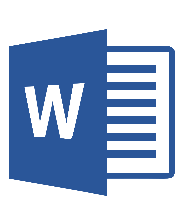 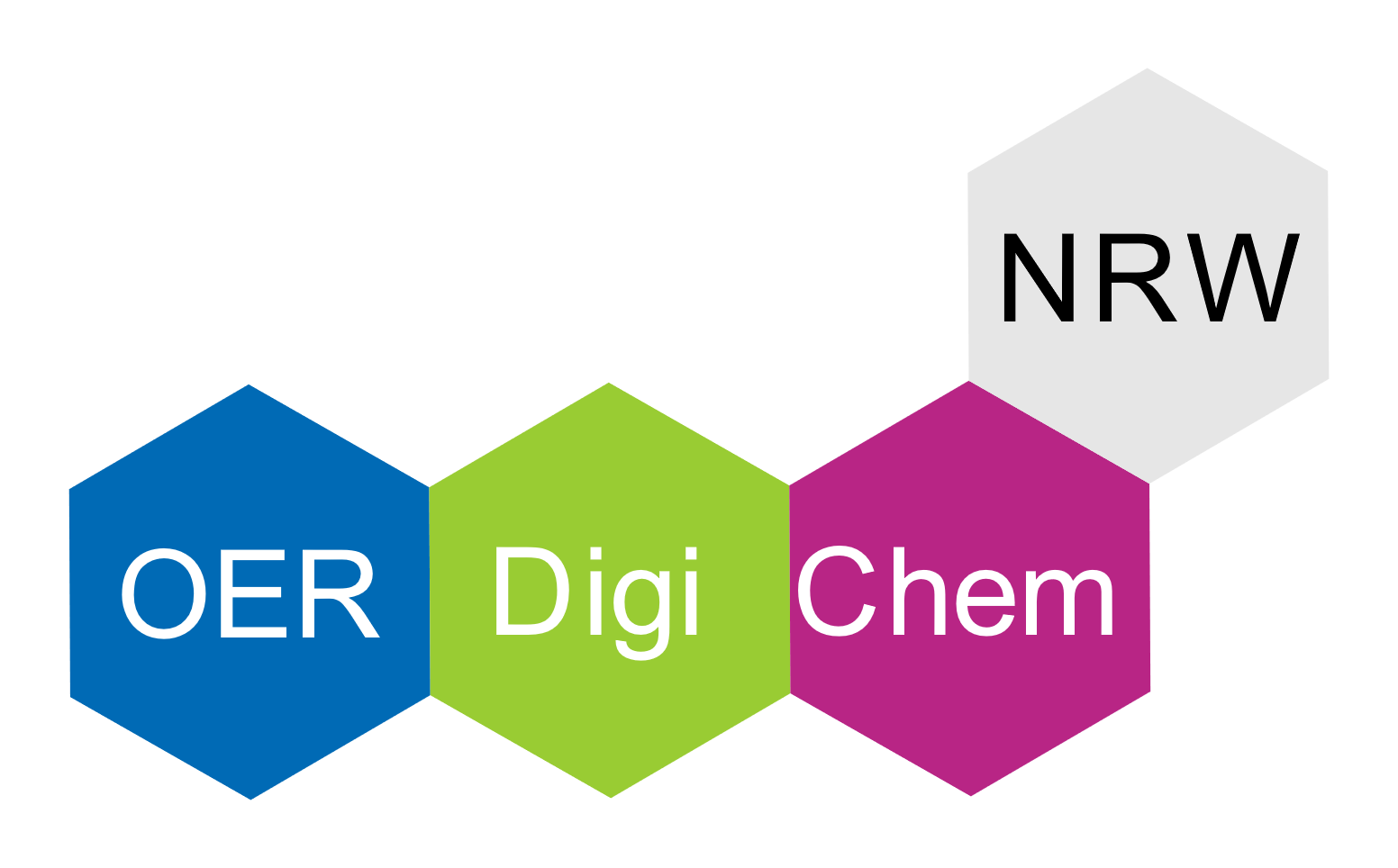 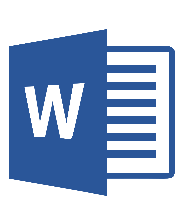 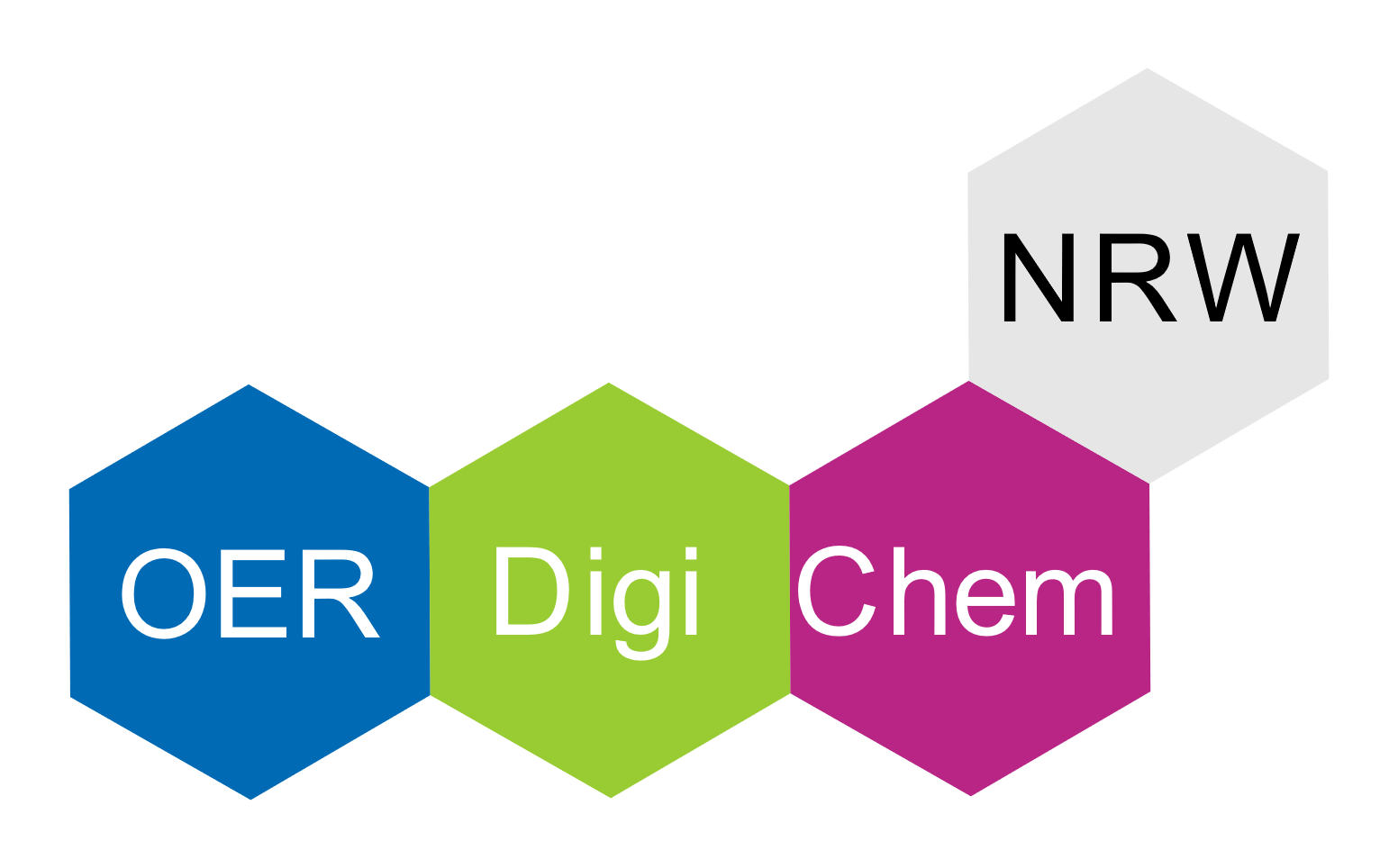 AufgabeErstelle die Henderson-Hasselbalch-Gleichung im Formeleditor.pH = pKa + lg*([A–]/[HA])- “Einfügen” – Formel 	
- Verwende: / (Bruch), \cdot (Multiplikation), _ (Tief), ^ (Hoch)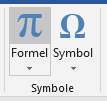 AufgabeFärbe in Deiner Gleichung  die  Säure  HA  rot  und  die  konjugierte  Base  A–  blau  ein.  Die  Klammern  sollen dabei nicht eingefärbt werden Bausteine markieren	
- “Start” – Schriftart - Schriftfarbe 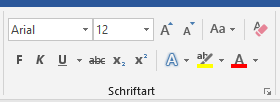 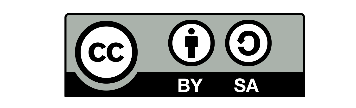 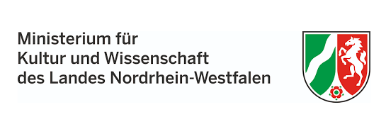 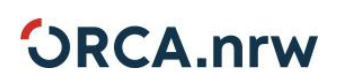 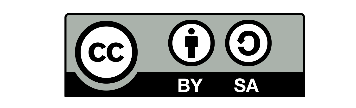 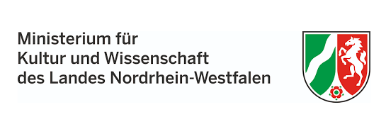 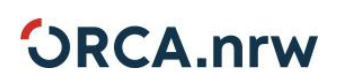 PufferlösungenMischungen aus gleichen Anteilen einer schwachen Säure und ihrer korrespondierenden (starken) Base, bzw. aus einer schwachen Base und ihrer korrespondierenden Säure werden Pufferlösungen genannt. 	
Sie sind in der Lage sowohl H+ - als auch OH– -Ionen zu binden und halten daher den pH-Wert in weiten Konzentrationsbereichen „konstant“ (nur geringe Änderungen). Quantitativ werden Pufferlösung durch die Henderson-Hasselbalch-Gleichung beschrieben. Die Puffergleichung nach Henderson-Hasselbalch ergibt sich aus der Protolyse einer schwachen Säure.Erstelle unter dieser Zeile die Henderson-Hasselbalch-Gleichung.Zur Wiederholung: Bei der „Protonenübergabereaktion“ zwischen Brønsted-Säure und -Base, der Protolyse, geht die Säure in ihre korrespondierende Base und die Base in ihre korrespondierende Säure über. Das heißt, die Säure HA wird durch Protonenabspaltung zur konjugierten Base A– . Eine schwache Säure reagiert zu einer schwachen Base, eine starke Base zu einer schwachen Säure und eine schwache und umgekehrt – jeweils schwach zu stark. 